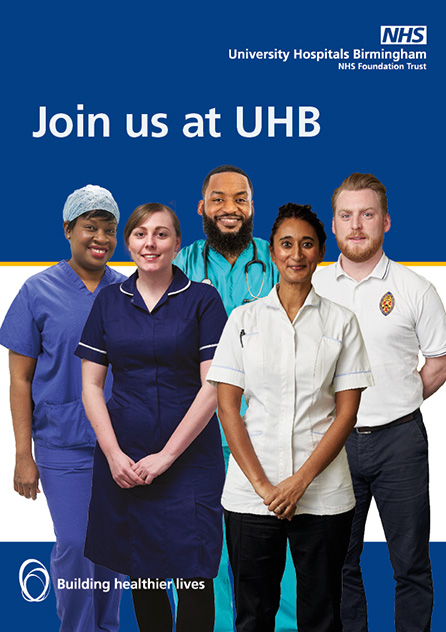 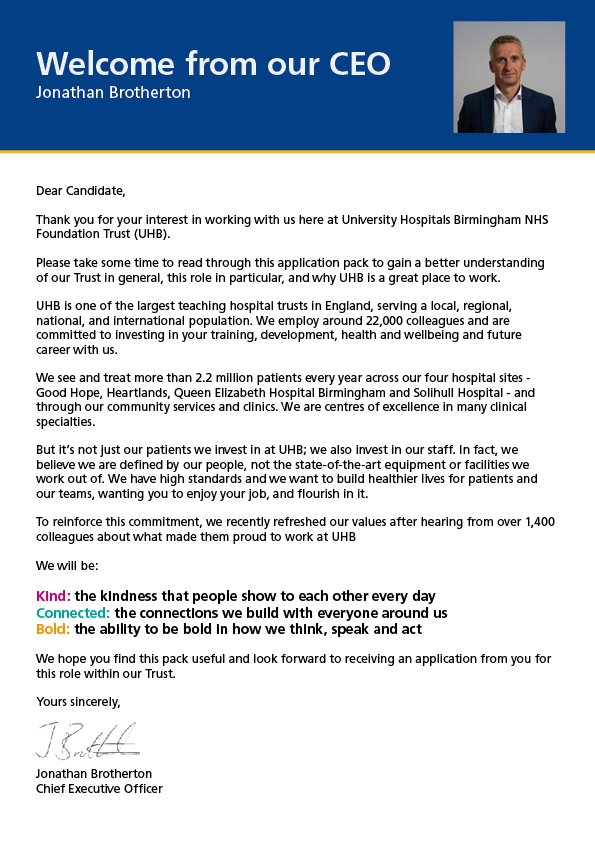 JOB DESCRIPTIONLast Updated: March 2023PERSON SPECIFICATION Job TitleGeneral ManagerPay Band8BDepartmentDay Surgery & Pre Op AssessmentDivision 1Reports toDirector of OperationsProfessionally Responsible to Managing DirectorJOB SUMMARYJOB SUMMARYThe post holder will work with the Director of Operations, Deputy Director of Operations and Divisional Management Team to lead and manage the services assigned to them. The post holder will be responsible for providing patient centred operational and strategic business planning and leadership to ensure that the assigned speciality achieve their agreed performance objectives within the resources available.The post holder will work with the Director of Operations, Deputy Director of Operations and Divisional Management Team to lead and manage the services assigned to them. The post holder will be responsible for providing patient centred operational and strategic business planning and leadership to ensure that the assigned speciality achieve their agreed performance objectives within the resources available.TEAM/DEPARTMENT STRUCTURE CHARTTEAM/DEPARTMENT STRUCTURE CHARTKEY SKILLSKEY SKILLSThe General Manager is responsible for promoting the vision and values of University Hospitals Birmingham, leading by example and ensuring that they demonstrate those values in their leadership behaviours and how we support our teams and deliver our services. The General Manager is responsible for delivering the Trust’s Strategy, within their area of responsibility, incorporating the following: 2Lead on the development of challenging service improvement strategies for each department and service within the assigned speciality that allow for the delivery of Divisional Service and Financial Plans directed by the Divisional Management Team. In conjunction with the Director of Operations ensure that all income required to support delivery of the service is identified and that budgets are realistic and achievable. Work with Community, Social Care and Academic partners to ensure that delivery plans support the wider healthcare agenda including improvements in equality and access. Work closely with Trust General Managers, Clinicians and support services in other parts of the Trust to ensure delivery plans are compatible and to maximise opportunities for more efficient ways of working. Support Clinicians to deliver service re-design projects that deliver improved clinical outcomes for patients, reduced waiting times and more efficient use of resources. With the Clinical Service Lead and Matron / Heads of Department, be responsible for compliance with national and local performance targets in relation to their area of responsibility. In conjunction with the Clinical Service Lead work closely with clinicians, managers and support teams to ensure that their assigned speciality are providing optimum quality of care in line with national healthcare standards. The General Manager is responsible for promoting the vision and values of University Hospitals Birmingham, leading by example and ensuring that they demonstrate those values in their leadership behaviours and how we support our teams and deliver our services. The General Manager is responsible for delivering the Trust’s Strategy, within their area of responsibility, incorporating the following: 2Lead on the development of challenging service improvement strategies for each department and service within the assigned speciality that allow for the delivery of Divisional Service and Financial Plans directed by the Divisional Management Team. In conjunction with the Director of Operations ensure that all income required to support delivery of the service is identified and that budgets are realistic and achievable. Work with Community, Social Care and Academic partners to ensure that delivery plans support the wider healthcare agenda including improvements in equality and access. Work closely with Trust General Managers, Clinicians and support services in other parts of the Trust to ensure delivery plans are compatible and to maximise opportunities for more efficient ways of working. Support Clinicians to deliver service re-design projects that deliver improved clinical outcomes for patients, reduced waiting times and more efficient use of resources. With the Clinical Service Lead and Matron / Heads of Department, be responsible for compliance with national and local performance targets in relation to their area of responsibility. In conjunction with the Clinical Service Lead work closely with clinicians, managers and support teams to ensure that their assigned speciality are providing optimum quality of care in line with national healthcare standards. KEY RESPONSIBILITIESKEY RESPONSIBILITIESSupport the relevant Clinical Service Lead, Matrons / Heads of Department to ensure each department within the assigned speciality has clearly defined performance objectives that are consistent with performance requirements of the Division. To ensure the continued implementation of effective reporting arrangements within the assigned speciality’s management team to accurately record and monitor performance against local and national targets. Work with the Clinical Service Lead, Matrons/ Heads of Department and assigned speciality clinical teams to regularly review the effectiveness of care pathways and to identify and rectify with solutions to improve performance and the patient experience. Provide regular reports on performance to the Director of Operations with assurance that appropriate follow up actions will be completed where necessary. To ensure the delivery of agreed targets in order to continually improve performance within the assigned speciality and support delivery within the Division. Introduce new and innovative business management strategies to maximise the organisational efficiency of the assigned specialty /Division. Provide professional support to the assigned speciality’s management team to support service performance. Ensure that all staff in the assigned speciality are clear about what is expected and are working together in successful teams to achieve in the Trust’s vision. In conjunction with the Divisional Management Team, lead on the implementation of new policies within the Division on behalf of the service and assigned speciality To participate on the on-call manager rota. To work flexibly across all Trust locations. Support the relevant Clinical Service Lead, Matrons / Heads of Department to ensure each department within the assigned speciality has clearly defined performance objectives that are consistent with performance requirements of the Division. To ensure the continued implementation of effective reporting arrangements within the assigned speciality’s management team to accurately record and monitor performance against local and national targets. Work with the Clinical Service Lead, Matrons/ Heads of Department and assigned speciality clinical teams to regularly review the effectiveness of care pathways and to identify and rectify with solutions to improve performance and the patient experience. Provide regular reports on performance to the Director of Operations with assurance that appropriate follow up actions will be completed where necessary. To ensure the delivery of agreed targets in order to continually improve performance within the assigned speciality and support delivery within the Division. Introduce new and innovative business management strategies to maximise the organisational efficiency of the assigned specialty /Division. Provide professional support to the assigned speciality’s management team to support service performance. Ensure that all staff in the assigned speciality are clear about what is expected and are working together in successful teams to achieve in the Trust’s vision. In conjunction with the Divisional Management Team, lead on the implementation of new policies within the Division on behalf of the service and assigned speciality To participate on the on-call manager rota. To work flexibly across all Trust locations. BUDGETARY AND RESOURCE MANAGEMENTBUDGETARY AND RESOURCE MANAGEMENTBudget holder for service/services. In support of the Director of Operations and Deputy Director of Operations ensure that the assigned speciality delivers a robust financial performance in line with the Trust’s agreed financial plan and to actively explore and implement opportunities for ongoing cost improvement. To agree and adhere to assigned speciality budgets alongside management colleagues and in conjunction with the Divisional Finance Manager. Ensure decisions within the financial remit of this role and any delegated budgets within the Division adhere to Trust Standing Financial Instructions and Standing Orders. To support a system for business risk evaluation of service developments. Budget holder for service/services. In support of the Director of Operations and Deputy Director of Operations ensure that the assigned speciality delivers a robust financial performance in line with the Trust’s agreed financial plan and to actively explore and implement opportunities for ongoing cost improvement. To agree and adhere to assigned speciality budgets alongside management colleagues and in conjunction with the Divisional Finance Manager. Ensure decisions within the financial remit of this role and any delegated budgets within the Division adhere to Trust Standing Financial Instructions and Standing Orders. To support a system for business risk evaluation of service developments. MANAGEMENT , SUPERVISORY, TEACHING, TRAINING RESPONSIBILITIESMANAGEMENT , SUPERVISORY, TEACHING, TRAINING RESPONSIBILITIESTo regularly review the assigned speciality workforce at departmental level to ensure service areas have the correct staffing numbers, the correct level of knowledge, skill and expertise to deliver services in the most effective and efficient way. To ensure that all staff in the assigned speciality are regularly appraised and have a Personal Development Plan which supports the priorities of the assigned speciality, the Division and are aligned with the strategic direction of the Trust. To ensure the assigned speciality has an integrated workforce plan to ensure continuity of high quality care and that this is aligned alongside the service plan and the financial plan of the Division. Provide strong visible leadership within the assigned speciality in partnership with the Clinical Service Lead and Matron. Develop and maintain constructive staff engagement to support quality and continued and consistent achievement of performance targets. To regularly review the assigned speciality workforce at departmental level to ensure service areas have the correct staffing numbers, the correct level of knowledge, skill and expertise to deliver services in the most effective and efficient way. To ensure that all staff in the assigned speciality are regularly appraised and have a Personal Development Plan which supports the priorities of the assigned speciality, the Division and are aligned with the strategic direction of the Trust. To ensure the assigned speciality has an integrated workforce plan to ensure continuity of high quality care and that this is aligned alongside the service plan and the financial plan of the Division. Provide strong visible leadership within the assigned speciality in partnership with the Clinical Service Lead and Matron. Develop and maintain constructive staff engagement to support quality and continued and consistent achievement of performance targets. TRUST VISION & VALUESTRUST VISION & VALUESDO NOT AMEND THIS SECTION The Trust is clear on its vision and values and aims to make sure that they are reflected in all areas of activity. Our vision is simple; building healthier lives. Our values apply to every member of staff and help us in all we do and how we do it. They are:Kind: The kindness that people show to each other every dayConnected: The connections we build with everyone around usBold: The ability to be bold in how we think, speak and actDO NOT AMEND THIS SECTION The Trust is clear on its vision and values and aims to make sure that they are reflected in all areas of activity. Our vision is simple; building healthier lives. Our values apply to every member of staff and help us in all we do and how we do it. They are:Kind: The kindness that people show to each other every dayConnected: The connections we build with everyone around usBold: The ability to be bold in how we think, speak and actADDITIONAL INFORMATIONADDITIONAL INFORMATIONThis job description is designed to assist post holders with understanding what is expected of them in their role. University Hospitals Birmingham NHS Foundation Trust may ask them to undertake other duties, as required, which are not necessarily specified on the job description but which are commensurate with the grade of the post. The job description itself may be amended from time to time in consultation with the post holder, within the scope and general level of responsibility attached to the post.All post holders must take responsibility to ensure that they are aware of and adhere to all Trust policies, procedures and guidelines relating to their employment regardless of their position within the Trust.This job description is designed to assist post holders with understanding what is expected of them in their role. University Hospitals Birmingham NHS Foundation Trust may ask them to undertake other duties, as required, which are not necessarily specified on the job description but which are commensurate with the grade of the post. The job description itself may be amended from time to time in consultation with the post holder, within the scope and general level of responsibility attached to the post.All post holders must take responsibility to ensure that they are aware of and adhere to all Trust policies, procedures and guidelines relating to their employment regardless of their position within the Trust.JOB TITLE: General ManagerJOB TITLE: General ManagerTRAINING, QUALIFICATIONS AND PROFESSIONAL REGISTRATIONSTRAINING, QUALIFICATIONS AND PROFESSIONAL REGISTRATIONSESSENTIAL ESSENTIAL EXPERIENCE & KNOWLEDGEEXPERIENCE & KNOWLEDGEESSENTIALESSENTIALHas a highly developed understanding of the changing NHS environment and its impact on service provision and staff. Impact – uses a variety of methods to gain support for ideas, strategies and values. Understanding of how to use technology to support delivery of improvements to services. Application of absence management, sickness, disciplinary and grievance policies in accordance with UHB HR policies Uses technical, non-verbal and visual aids effectively. Has a highly developed understanding of the changing NHS environment and its impact on service provision and staff. Impact – uses a variety of methods to gain support for ideas, strategies and values. Understanding of how to use technology to support delivery of improvements to services. Application of absence management, sickness, disciplinary and grievance policies in accordance with UHB HR policies Uses technical, non-verbal and visual aids effectively. SKILLS & ABILITY SKILLS & ABILITY ESSENTIALESSENTIALOTHER SPECIFIC REQUIREMENT ESSENTIAL ESSENTIAL Self-confidence – states own position on issues; unhesitatingly takes decisions when required within area of authority and commits self and others accordingly. Flexibility – adapts to ensure achievement of objectives within constantly changing situations and environments. Self-motivated – possesses high internal work standards, sets stretching yet attainable goals; wants to do things better and to measure progress against targets. Strong sense of commitment to openness, honesty and integrity in undertaking the role. Commitment to ongoing life-long learning and personal development. Motivation – driven by a genuine interest and concern for the quality and appropriateness of patient services. Self-confidence – states own position on issues; unhesitatingly takes decisions when required within area of authority and commits self and others accordingly. Flexibility – adapts to ensure achievement of objectives within constantly changing situations and environments. Self-motivated – possesses high internal work standards, sets stretching yet attainable goals; wants to do things better and to measure progress against targets. Strong sense of commitment to openness, honesty and integrity in undertaking the role. Commitment to ongoing life-long learning and personal development. Motivation – driven by a genuine interest and concern for the quality and appropriateness of patient services. 